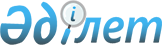 Шахтинск қалалық мәслихатының 2018 жылғы 29 маусымдағы № 1520/22 "Салық салу нысаны бірлігіне тіркелген салықтың бірыңғай мөлшерлемелерін белгілеу туралы" шешімінің күші жойылды деп тану туралыҚарағанды облысы Шахтинск қалалық мәслихатының 2020 жылғы 19 маусымдағы № 1724/39 шешімі. Қарағанды облысының Әділет департаментінде 2020 жылғы 25 маусымда № 5902 болып тіркелді
      Қазақстан Республикасының 2016 жылғы 6 сәуірдегі "Құқықтық актілер туралы" Заңына сәйкес, қалалық мәслихат ШЕШІМ ЕТТІ:
      1. Шахтинск қалалық мәслихатының 2018 жылғы 29 маусымдағы № 1520/22 "Салық салу нысаны бірлігіне тіркелген салықтың бірыңғай мөлшерлемелерін белгілеу туралы" шешімінің (нормативтік құқықтық актiлердi мемлекеттiк тiркеу Тізілімінде № 4869 тiркелген, Қазақстан Республикасының нормативтік құқықтық актiлер электрондық түрдегі Эталондық бақылау банкінде 2018 жылғы 23 шілдеде, 2018 жылғы 20 шілдеде № 29 "Шахтинский вестник" газетінде жарияланған) күші жойылды деп танылсын.
      2. Осы шешім ресми жарияланған күннен бастап қолданысқа енгізіледі және 2020 жылғы 1 қаңтардан бастап туындаған құқықтық қатынастарға таралады.
					© 2012. Қазақстан Республикасы Әділет министрлігінің «Қазақстан Республикасының Заңнама және құқықтық ақпарат институты» ШЖҚ РМК
				
      Сессия төрағасы

А. Есмаганбетов

      Шахтинск қалалық мәслихатының хатшысы

Ж. Мамерханова
